MISTRZOSTWA WARSZAWY JUNIORÓW   w TAEKWON-DO ITF. WOMWarszawa 06.11.2021r.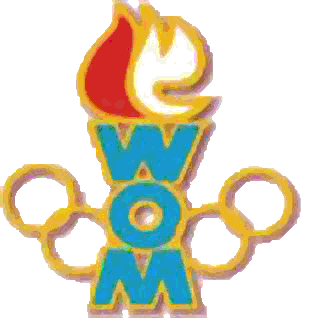 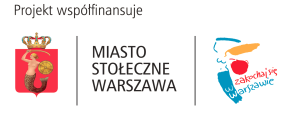 ORGANIZATOR: - Szkolny Związek Sportowy Warszawy i Woj.Mazowieckiego 			        - Warszawsko-Mazowiecki Związek Taekwon- do ITF3.TERMIN ZAWODÓW:  06.11.2021r. / sobota /MIEJSCE ZAWODÓW: Szkoła Podstawowa nr 400 im. Marii Skłodowskiej-Curie                                                   w Warszawie. Wilanów ul. Oś Królewska 25Dojazd: jadąc ul. Rzeczypospolitej za kawiarnią Green Caffe Nero skręt w prawo. Za ok. 200m czerwony                                                      budynek pod boiskiem to parking dla samochodów osobowych. WARUNKI UCZESTNICTWA:opłacona składka w WMZTKD na 2021r wykupiona licencja na zawody  w WMZ TKD ITF 2021  aktualne badania lekarskie – imienna lista lub zaświadczeniezawodnicy-juniorzy urodzeni w latach:2003,2004,2005,2006,2007REGULAMIN ZAWODÓW:Zawody odbędą się wg przepisów WOM 2020KOBIETY- Juniorki  - roczniki: 2003, 2004, 2005, 2006,2007-układy uczniowskie 8-6 gup-układy uczniowskie 5-1 gup-układy mistrzowskie I - III Dan-techniki specjalne dziewcząt-walki dziewcząt w kat. wag-45kg,-50kg,-55kg,-60kg,-65kg, +65kg      MĘŻCZYŹNI - Juniorzy - roczniki: 2003,2004,2005,2006,2007      - układy uczniowskie 8 - 6 gup- układy uczniowskie  5-1 gup- układy mistrzowskie I - III Dan- techniki specjalne chłopców -walki chłopców do w kat. wag: -50kg, -56kg ,-62kg, -68kg -75 kg, +75 kg   PROGRAM  ZAWODÓW:     13 30 - 14 00                Przyjazd uczestników.     13 30 - 14 30               Ważenie i badania lekarskie.     14 45 - 15 00               Odprawa kierowników ekip i sędziów.    15 00                           Rozpoczęcie  zawodów.    18 00                           Zakończenie zawodów.NAGRODY:  dyplomy i medale za I , II i 2xIII m-ca                        Puchary/statuetki dla najlepszych zawodników i klubówUWAGI: -     zawodnicy startujący w walkach muszą startować w pełnym, sprzęcie ochronnym i posiadać aktualne badania lekarskie.-    zawodnicy są zobowiązani do posiadania przepisowego doboku ITF -      obuwia sportowego na zmianę /koniecznie/!!!-      legitymacji szkolnej potwierdzającej wiek uczestnika.-      zawodnicy i kluby, które przyjadą po zakończeniu pracy Komisji Weryfikacji i Wagi nie zostaną dopuszczeni do  zawodów-      na w/w zawodach w konkurencji walk obowiązuje tolerancja wagowa 1 kg.-      ze względów na obostrzenia związane z pandemią COVID-19 zawody będą odbywać się z zachowaniem        reżimu sanitarnego.-      osoby przebywające na terenie zawodów powinni obowiązkowo nosić maseczki lub przyłbice ochronne-      maseczki będą mogły być zdejmowane tylko na czas udziału w rozgrywanej konkurencji-      organizator zastrzega sobie możliwość wprowadzenia zmian do odwołania w/w zawodów włącznie w zależności       od ogólnie wprowadzonych zarządzeń i obostrzeń.Zawodników do bazy sportdata PZTKD wprowadzać będą trenerzy poszczególnych klubów w nieprzekraczalnym terminie do dnia 28 X 2021  do godz. 24.00 włącznie (po tej godzinie zablokowane zostanie wprowadzanie nowych zawodników).W przypadku pytań w sprawie rejestracji zawodników na stronie sportdata proszę kontaktować się z  sędzią głównym WMZTKD Karolem Łuniewskim pod nr telefonu: 662 264 728									Prezes WMZ TKD							          Ewaryst  Myszewski